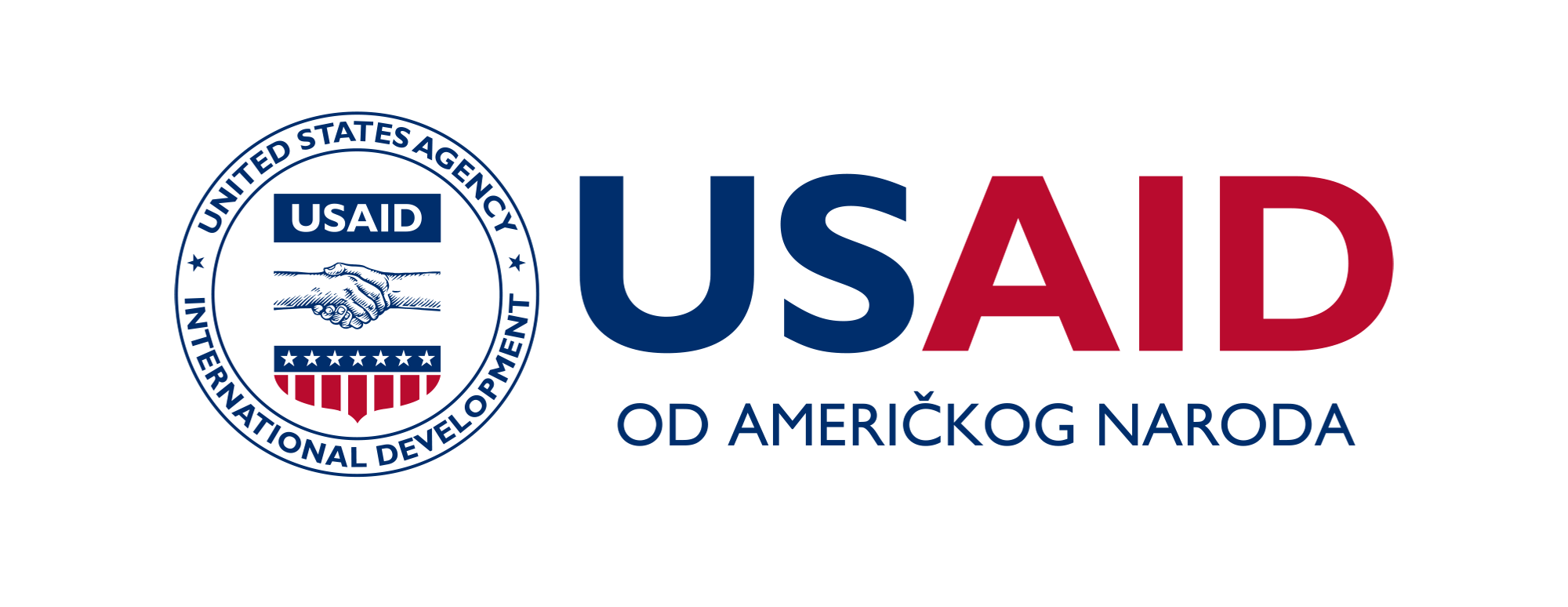 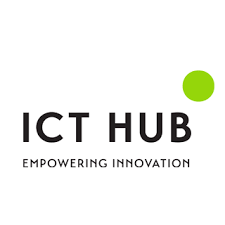 Issuance Date: April 20th, 2024Questions Deadline: April 26, 2024 by 4 p.m. CETProposal Deadline: April 30, 2024 by 4 p.m. CETRequest for ProposalsICT Hub within the framework of the "Justice for All" project is seeking experts to carry out activities:Research and mapping of Innovation Hubs in SerbiaContracting Authority:Association of Citizens for the Development of Technological Entrepreneurship ICT HubKralja Milana 10Belgrade, SerbiaContent SummaryAbout the ProjectThe USAID "Justice for All" project is a five-year initiative designed to assist the Government of the Republic of Serbia in addressing legal issues faced by citizens and facilitating their access to justice through strengthening the judicial system and its stakeholders, and achieving the guaranteed rule of law. The "Justice for All" project will empower Serbian citizens to understand better and utilize law and their rights by establishing a partnership between judicial actors and local communities to develop innovative approaches and solutions to legal problems, thereby improving legal services.BackgroundICT Hub is an implementation partner for components of the program dedicated to justice innovation. As a partner on the "Justice for All" project, ICT Hub is tasked with activities related to:- Enhancing people's experiences when accessing legal services- Forming innovation networks to facilitate problem identification and resolution in accessing justice- Encouraging community involvement in problem-solving to identify feasible solutions. These activities are carried out through organizing hackathons, ideation programs, developing tools for e-justice through clickable prototypes, setting up incubation programs, etc.A critical component of this initiative involves conducting comprehensive research to identify and map out the current challenges and solutions within the judicial system, particularly regarding e-justice innovations. To achieve these objectives, the project seeks to engage qualified researchers who can undertake these vital tasks. The Request for Proposal (RFP) is intended to attract skilled research implementers who can contribute to the project’s goals through innovative, reliable, and insightful studies. These researchers will play a key role in advancing the project's aims of refining judicial services and ensuring that the benefits of technological advancements in justice are accessible to all, including vulnerable and underrepresented groups.Scope of Work3.1  Activity DescriptionICT Hub is seeking research implementers for an initial study and mapping phase. Innovations in justice refer to improving the services of the judicial system so that people can resolve their legal issues efficiently and reliably. To build upon the findings and recommendations from the initial feasibility study of e-justice and research on legal needs, ICT Hub will expand existing innovations and develop potential solutions for e-justice, including those for vulnerable and underrepresented populations.3.2 Research ObjectiveThe mapping research will focus on identifying  existing solutions in the Serbian judicial system and in a broader context in any legal profession or public administration entity that develops e-solutions for providing services to citizens, along with other available solutions in the innovation ecosystem. The research will provide an overview of e-justice innovations introduced in the judicial sectors of several countries with comparative legal systems.3.3 Research Framework and StructureExecutive summary Overview of the methodology. Overview of mapped innovations in Serbia based on desk researchConclusion on trends related to digital tools for e-justice3.4 MethodologyThe methodology should include:Desktop Research:Existing solutions in Serbia (solutions developed by startups, technological companies etc. that can be used to improve access to justice, including the ones that are not primarily used for this but it is possible to develop use case applicable for access to justice)4. Timeline and MilestonesSubmit your offers by April 30th Selected Researchers informed by May 3rdFirst draft report for review by May 15thFinal report by June 55. Resources:The research will be conducted in cooperation and coordination with experts from ICT Hub. Also, ICT Hub and DPI will provide access to relevant stakeholders for additional interviews.6. Expected Outcome:Final Report will include existing innovations and solutions in e-justice in Serbia, as well as identify specific legal needs and pain points that will be incorporated into the other complementary research findings.7. Submission requirementsICT Hub will select the proposal with the best price-to-quality ratio and the researcher's expertise, which should align with the call's requirements.To apply for the role of  a researcher, please submit your offer with the following information:Send us the CV of the leading expert engaged in the project, along with a portfolio demonstrating previous experiences.An offer including the price for the research as described in the public request for proposalThe deadline for submitting proposals is April 30th, 2024Please send your offers and any questions to the following email address: olga.arsenovic@icthub.rs.